Maths skills recap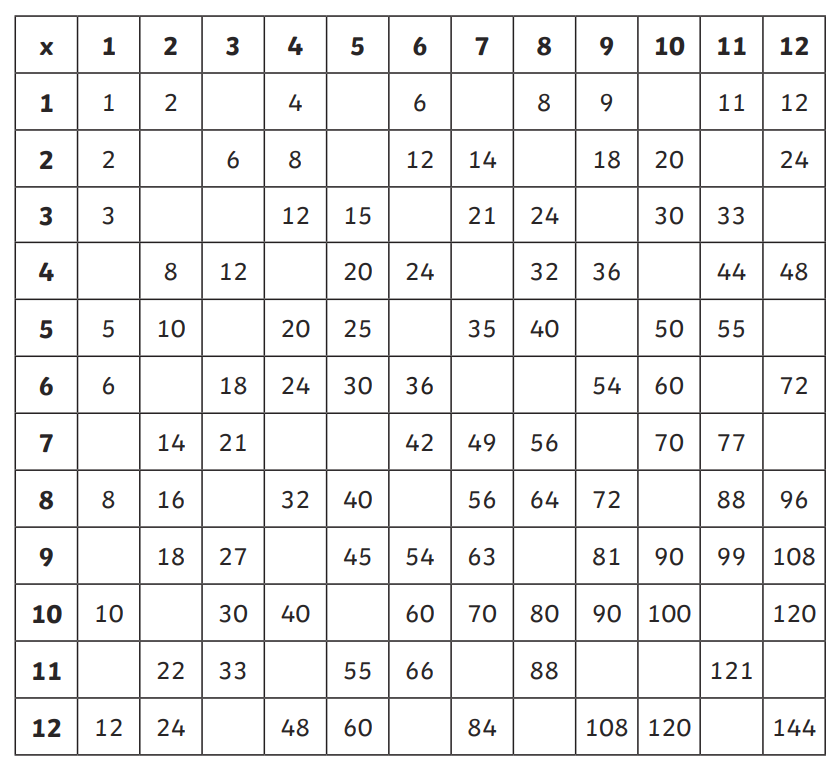 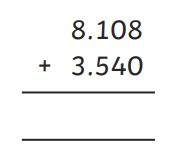 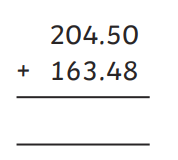 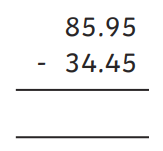 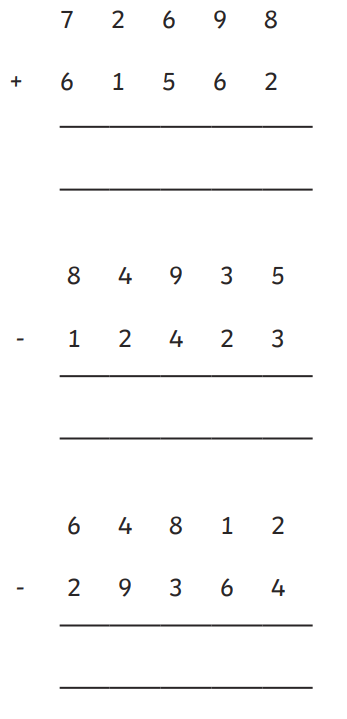 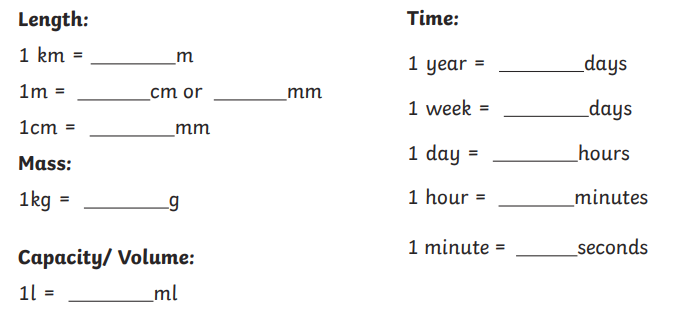 EXT: Create a poster to show off your knowledge of angles:What are the different names for angles?How do you find a missing angle on a straight line?How do you find a missing angle around a point?